Муниципальное автономное дошкольное образовательное учреждение «Детский сад № 24 «Дельфинчик» общеразвивающего вида с приоритетным осуществлением деятельности по физическому развитию воспитанниковПроект«Поет зима аукает» Воспитатель: Осоргина М.АРеализация проектаЦель: Ознакомление с окружающим миром.Задачи: Познакомить с зимними явлениями природы, с жизнью зимующих и перелетных птиц.Название проекта: «Поет зима, аукает...»Возраст детей: 5-6 летДлительность: 3 неделиВид проекта: познавательный, созидательно - творческий.Участники проекта: воспитатели, дети, родители.Принципы проекта: учитывается индивидуальность, самостоятельность, взаимодействие с семьей, взаимодействие с программой « от рождения до школы».Характер проекта - интегрированный.        Этапы проектаИтог работыРабота над проектом позволила обогатить жизненный опыт детей.Дети научились изготавливать поделки из бумагиОбогатились знания детей о зимующих птицах, о жизни животных в лесу.Расширился словарь детей за счет определений явлений природы зимой.Участие в проекте родителей и сотрудников детского сада повысило значимость проводимой работы, показало актуальность и необходимость взаимодействия взрослого и ребенка.Перспективы работыПродолжать знакомить детей с жизнью животных зимой.Знакомить с растительным миром через художественную литературу.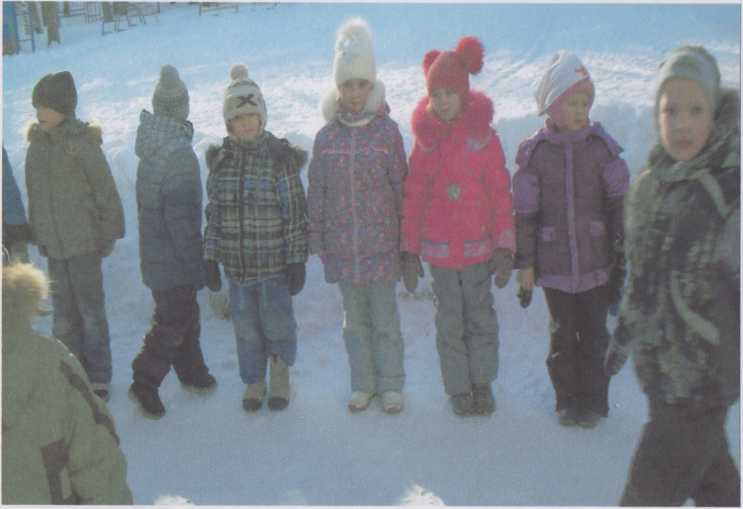 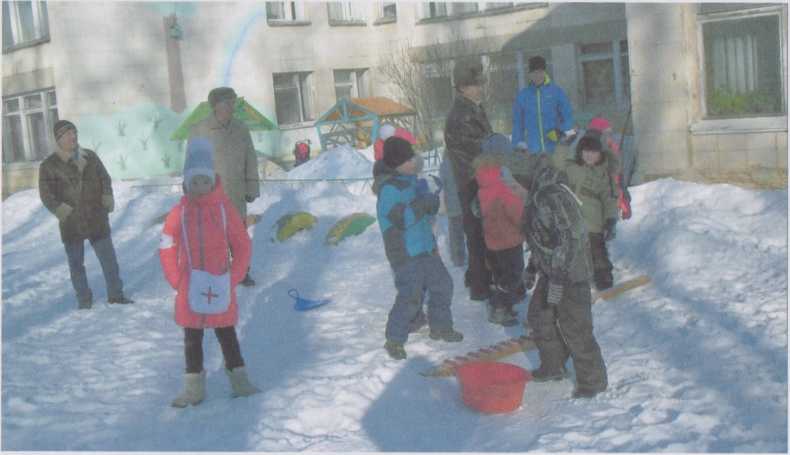 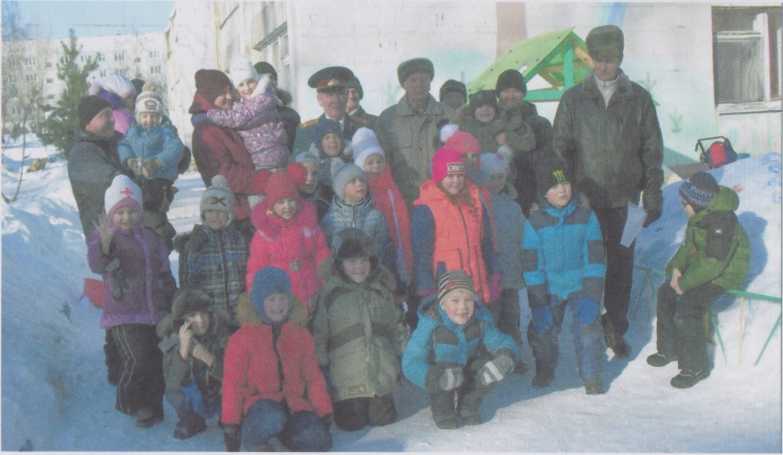 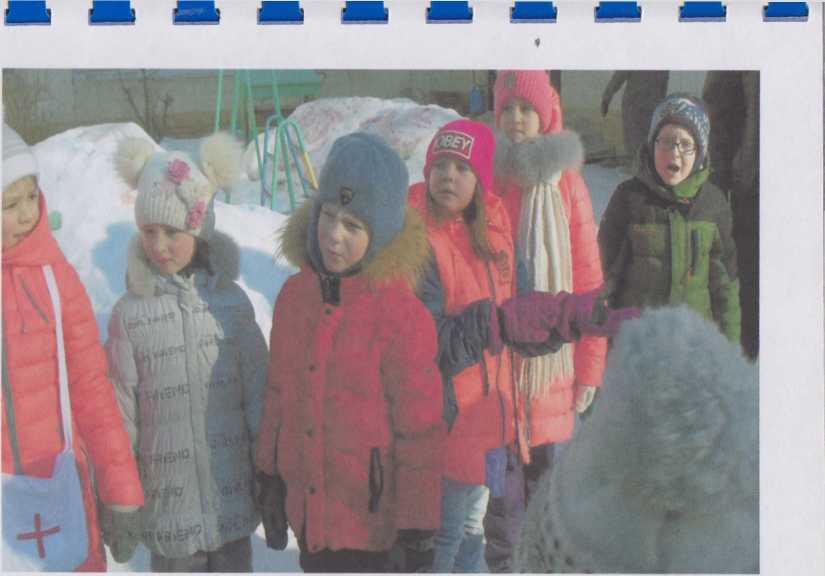 1 этапСодержание, формы, методы работыОсновной (решение задач)1. Анализ проекта: что мы знаем2.Что хотим знатьмы знаем, что зимой бывает холоднознаем, что зимой бывает сильные ветрына окнах появляются узорызнаем, что в лесу зверям и птицам холодно и голоднознаем о развлечениях детей зимойкак человек помогает птицам зимойкакие птицы прилетаю зимоватьчто такое метель, вьюга, инейхотим узнать о других зимних явлениях в природехотим любоваться красотой деревьев, покрытых инеем в морозхотим больше узнать о зимних развлечениях детей зимойхотим научиться передавать красоту зимних явлений в рисунках, поделках- Кто нам поможет?можно посмотреть картинки о зиме - можно понаблюдать за птицами, за деревьями, покрытыми инеем в мороз - посмотреть в интернете, как изготовить поделки своими рукамипосоветоваться со взрослыми , как можно красиво украсить группу к празднику - можно почитать литературуII этап(решение задач)2.Перспективный план мероприятий:- физическое воспитание-коммуникация (формирование целостной картины мира)Художественная литератураХудожественно - эстетическоевоспитание(изодеятельность, рисование)игры подвижные «Два мороза», «Веселые ребята», ходьба на лыжах, катание на санкахрассматривание картины «Белая береза»,« Зимние развлечения»беседа «Перелетные и зимующие птицы»чтение стихотворения «Поёт зима, аукает...»чтение сказки «Зимовье зверей»разучивание стихотворения « Белая береза»С. Есенинарассматривание альбома по теме« Времена года» - зимасоставление творческих рассказов« Зимние забавы»заучивание пословиц, поговорок о зимерисование « Ели большие и маленькие»рисование « Снегирь на ветке»рисование «Снегопад»изготовление снеговиков из мятой бумагиизготовление зверей из шишекизготовление игрушек из бумаги, свернутой конусомс подгруппой детей изготовление барашек из ватных палочекрисование «Зимние развлечения детей»Музыкальное воспитание- прослушивание в грамзаписи П. Чайковского « Времена года» - разучивание песни « Снежная карусель»III этап Презентациясоставление композиции «Сказка зимнего леса»выставка рисунков « Поёт зима, аукает...»в группе оформление уголка« Хоровод в лесу зимой»-изготовление кормушек для птиц